T.C.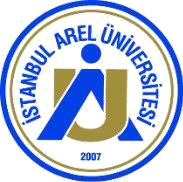 İSTANBUL AREL ÜNİVERSİTESİBİLİMSEL ARAŞTIRMA PROJELERİ UYGULAMA YÖNERGESİ(Üniversite Senatosu’nun 13.06.2022 tarih ve 2022/11 sayılı toplantısında kabul edilmiş ve 13.12.2022 tarih ve 2022/26 sayılı Yürütme Kurulu toplantısında onaylanmıştır.)BİRİNCİ BÖLÜMAmaç, Kapsam, Dayanak ve TanımlarAmaç ve KapsamMADDE 1 – (1)  Bu Yönergenin amacı İstanbul Arel Üniversitesi’nde yürütülen bilimsel araştırma proje tekliflerinin değerlendirilmesi, kabulü, desteklenmesi, ulusal veya uluslararası kuruluşlar tarafından desteklenen projelere kaynak aktarımının yapılması ve bunlara ilişkin hizmetlerin yürütülmesi, izlenmesi, sonuçlarının değerlendirilmesi, kamuoyuna duyurulması ile ilgili usul ve esasları belirlemektir.DayanakMADDE 2 - (1) Bu Yönerge; 4/11/1981 tarihli ve 2547 Sayılı Yükseköğretim Kanunu’nun 4 üncü maddesinin birinci fıkrasının (c) bendi, 58. Maddesi ile 26/11/2016 tarih ve 29900 sayılı Resmi Gazetede yayımlanan “Yükseköğretim Kurumları Bilimsel Araştırma Projeleri Hakkında Yönetmelik” hükümlerine dayanılarak düzenlenmiştir.TanımlarMADDE 3 – (1) Bu yönergede geçen;Araştırmacı: Bilimsel Araştırma Projesi yürütülebilmesi için proje yürütücüsü tarafından proje ekibinde yer verilen; öğretim elemanları, proje konusu ile ilgili lisans ve lisansüstü öğrenim görmekte olan öğrenciler ve eğitimlerini tamamlamış uzmanlığı nedeniyle projede görev verilen kişileri,Bilimsel Araştırma Projesi (BAP): Tamamlandığında sonuçları ile alanında katkı yapması, ülkenin teknolojik, ekonomik, sosyal ve kültürel kalkınmasına katkı sağlaması beklenen bilimsel içerikli üniversite içi ve/veya dışı ulusal ve/veya uluslararası kurum ya da kuruluşların katılımlarıyla da yapılabilecek projeler ile bilim insanı yetiştirme ve araştırma alt yapısını geliştirme projelerini,BAP Komisyonu: Bilimsel araştırma projelerinin değerlendirilmesi, kabulü, desteklenmesi, teşvik ve koordine edilmesi, yükseköğretim kurumu araştırma performansının artırılması için tedbirler alınması ile araştırma performansının ölçülmesi, değerlendirilmesi ve araştırma politikalarının belirlenmesiyle ilgili faaliyetlerin yürütülmesi ve Rektörün bilimsel araştırmalarla ilgili olarak vereceği diğer görevleri yürütmek amacıyla oluşturulan komisyonu,(ç) Bilimsel Araştırma Projeleri Koordinasyon Birimi: Bilimsel Araştırma Projeleri                             Komisyonunun sekretarya hizmetlerinin yürütülmesi, bütçe ödeneklerinin özel hesaba aktarılması, özel hesaba ilişkin iş ve işlemlerin yürütülmesi ve üniversite araştırmacılarının görev aldığı ulusal ve uluslararası organizasyonlarca desteklenen projelerin ilgili mevzuatla belirlenen süreçlerinin yürütülmesi, izlenmesi ve Rektörün bilimsel araştırma projeleri ile ilgili olarak vereceği diğer görevleri ilgili birimlerle koordine halinde yürütmekle sorumlu birimi,Bilimsel Araştırma Projeleri Koordinasyon Birimi Koordinatörü: Bilimsel Araştırma Projeleri Koordinasyon Biriminin faaliyetlerinin yürütülmesi, üniversitede yürütülen bilimsel araştırma projeleri ile ulusal ve uluslararası organizasyonlarca desteklenen projelerin ilgili mevzuatlar kapsamında süreçlerinin yürütülmesi, izlenmesi ve Rektörün bilimsel araştırma projeleri ile ilgili olarak vereceği diğer görevleri ilgili birimlerle koordine halinde yürütmekle sorumlu kişiyi,Gerçekleştirme görevlisi: Özel hesap kapsamında yapılacak harcamalarda harcama yetkilisinin talimatı üzerine işin yaptırılması, mal veya hizmetin alınması, teslim almaya ilişkin işlemlerin yapılması, belgelendirilmesi ve ödeme için gerekli belgelerin hazırlanması ve kontrolü görevlerini yürütmek üzere harcama yetkilisi tarafından görevlendirilen kişileriHarcamaların tasnifi: Özel hesaba aktarılan tutarlardan yapılan harcamaların analitik bütçe sınıflandırmasının ekonomik kodlama sistemine uygun olarak izlenmesi,Harcama yetkilisi: Özel hesaptan harcama yetki ve sorumluluğuna sahip bilimsel araştırma projeleri koordinasyon birimi koordinatörünü,(ğ)	Harcama yetkilisi mutemedi: Mal ve hizmet alımları için özel hesaptan kendisine verilen avans veya adına açılan kredilerle sınırlı olarak yapacağı harcamalar konusunda harcama yetkilisine karşı sorumlu, bunların mahsubuna ilişkin belgeleri muhasebe yetkilisine vermek ve artan tutarı iade etmekle yükümlü olan ve harcama yetkilisi tarafından her bir proje için yazılı olarak görevlendirilen kişi ya da kişileri,Mali İşler Ofisi: Üniversitenin muhasebe işlemlerinin yürütüldüğü birimi,(ı)	Mali İşler Direktörü: Mali İşler Ofisinin yönetiminden ve yetkili mercilere karşı sorumlu olan yetkiliyi,Özel hesap: Üniversitenin bütçesinde bilimsel ve teknolojik araştırma hizmetleri için öz gelir ve hazine yardımı karşılığı olarak tefrik edilen bilimsel araştırma projelerine ilişkin ödeneklerin, ilgisine göre cari veya sermaye ekonomik kodlarından tahakkuka bağlanmak suretiyle aktarıldığı  7/3/2019 tarihli ve 810 sayılı Cumhurbaşkanı Kararıyla yürürlüğe konulan Kamu Haznedarlığı Yönetmeliği hükümleri çerçevesinde Mali İşler Ofisi adına açtırılan banka hesabını,Proje ekibi: Proje yürütücüsü ile araştırmacıları,Proje yürütücüsü: Projeyi teklif eden, hazırlanmasından ve yürütülmesinden sorumlu olan öğretim üyeleri ile doktora, tıpta uzmanlık ya da sanatta yeterlik eğitimini tamamlamış kurum mensubu araştırmacıları,YÖKSİS: Yükseköğretim Kurulu Başkanlığı ortak veri tabanını,Yükseköğretim kurumu: Üniversiteler ve yüksek teknoloji enstitülerini,Yükseköğretim kurumu yönetim kurulu: Üniversite ve yüksek teknoloji enstitüsü yönetim kurulunu,Bursiyer: Yükseköğretim kurumlarında,  yürütülen bilimsel araştırma projelerinde proje kapsamında burslu görevlendirilecek tezli yüksek lisans veya doktora programlarındaki öğrenciyi,(ö) Kaynak aktarımı: Ulusal veya uluslararası kurum ve kuruluşlar tarafından desteklenen bilimsel araştırma projelerinde kullanılmak üzere, proje bedelinin yüzde otuzunu aşmaması kaydıyla komisyon tarafından önerilen, Rektör tarafından olur verilen ve Mütevelli Heyet Başkanı tarafından onaylanan nakdi veya ayni katkıyı,Proje değerlendirmesi yapacak uzman: Yükseköğretim kurumu içinden veya dışından, bilimsel araştırma projesi alanında uzman ve en az doktora derecesine sahip hakemi,(r)	Komisyon başkanı: Komisyona yükseköğretim kurumu adına başkanlık etmekten ve komisyon faaliyetlerinin yürütülmesinden sorumlu, Rektör tarafından öğretim üyeleri arasından görevlendirilen ve Rektöre karşı sorumlu kişiyi,(s)	Rektör: İstanbul Arel Üniversitesi Rektörünü,(ş)	Mütevelli Heyeti: İstanbul Arel Üniversitesi Mütevelli Heyetini,(t)	Senato: İstanbul Arel Üniversitesi Senatosunu,(u)	Üniversite: İstanbul Arel Üniversitesini(ü)	Yönetim Kurulu: İstanbul Arel Üniversitesi Yönetim Kurulunuifade eder.   İKİNCİ BÖLÜMKomisyonun oluşumu, Görev, Yetki ve SorumluluklarBAP Komisyonunun OluşumuMADDE 4 – (1) Komisyon, Senatonun önerisiyle Rektör tarafından görevlendirilen, uluslararası atıf indekslerince taranan dergilerde yayını olan ve/veya yayınlarına bu indekslerce taranan dergilerde atıf yapılan en az yedi en çok on bir öğretim üyesinden oluşur. (2) Rektör, komisyon üyeleri arasından bir kişiyi komisyonun faaliyetlerinin yürütülmesinden sorumlu Başkan olarak görevlendirir.(3) Komisyon üyeleri, Üniversitede var olan bilim dalları arasında denge gözetilmek suretiyle dört yıl için görevlendirilir. Komisyon başkanı ve üyeleri görev, yetki ve sorumluluklarını yerine getirmediklerinin tespit edilmesi halinde, görevlendirilmelerinde izlenen usule uygun olarak üst yönetici tarafından görev süreleri dolmadan görevden alınabilirler.(4) Görev Süresi biten üye aynı usulle yeniden görevlendirilebilir. Süresi bitmeden ayrılan üyenin yerine, kalan süreyi tamamlamak üzere aynı usulle görevlendirme yapılır. (5) BAP komisyonu Başkanı üyelerinden birini başkan yardımcı olarak görevlendirir. Başkan görevi başında olmadığı zaman yardımcısı vekalet eder.(6) Komisyon, Başkanının çağrısı üzerine toplanır. Salt çoğunlukla toplanan Komisyonda kararlar açık oylama ve oy çokluğu ile alınır.  Oyların eşit olması halinde, Başkanın oyu belirleyicidir.BAP Komisyonunun Yetki, Görev ve SorumluluklarıMADDE 5 – (1) BAP Komisyonu aşağıdaki görevleri yerine getirir:a) Proje başvuru takvimini, her yıl içerisinde en az bir defa olmak üzere hazırlamak ve duyurmak.b) Proje başvurularını ön incelemeden geçirmek ve her proje için değerlendirme jürisi belirlemek.c) Değerlendirme Jürisinden gelen raporları inceleyerek Komisyon raporunu oluşturmak ve raporu Rektöre sunmak,ç) Yürütülmekte olan proje yürütücülerinden altı ayda bir alınan ve projelerin ilgili dönemini kapsayan ara ve nihai raporları görüş almak üzere alanında uzman bir kişiye göndermek.d) Proje yürütücülerinden gelen ek süre, ek bütçe ve diğer talepleri değerlendirmek, karara bağlamak.e) Diğer Fakülte/Yüksekokullara öncelikli alanlarla ilgili proje önerilerinde bulunmak.f) Üniversitemizin mevzuat düzenlemeleri ile belirtilen görevleri ve Rektörün verdiği diğer görevleri yerine getirmek.g) Yıllık faaliyet raporunu hazırlamak ve Rektörlüğe sunmak.BAP Koordinatörün Görevleri:MADDE 6 – (1) BAP Koordinatörü aşağıdaki görevleri yerine getirir: a)	Komisyonun sekretarya işlerini düzenlemek,b)	Komisyon Başkanının belirlediği zaman ve gündemle komisyonu toplantıya davet etmek, c)	Toplantı tutanaklarını yazmak,ç)	Projelerle ilgili duyuruları hazırlamak, yazışmaları yapmak, d)	Desteklenmesine karar verilen projeleri duyurmak ve sözleşmeleri hazırlayıp imzalatmak, e)	Proje ödemelerine ilişkin belgeleri hazırlayıp,  Komisyon Başkanının ve Rektörün onayına sunmak, f)	Yürütülmekte olan projelerin bütçe harcamalarının gerçekleştirilmesinden önce bütçe uygunluk onayının verilmesi ve bu harcamalarla ile ilgili olarak BAP Komisyonuna bilgi vermek, g)	Dönem faaliyet raporlarını hazırlamakProje değerlendirmesi yapacak uzmanlara ödenecek ücretMADDE 7 – (1) Bilimsel araştırma projelerinin kabulü öncesinde, proje değerlendirmesinde görevlendirilen uzmana, proje bazında 10.000 gösterge rakamının görevlendirmenin yapıldığı tarihteki memur aylık katsayısı ile çarpımı sonucu bulunacak tutarı geçmemek üzere, Komisyon önerisi, Rektörün oluru ve Mütevelli Heyet Başkanının onayı ile projelerin nitelikleri de dikkate alınarak belirlenen tutarda ücret ödenir.(2) Bir kişiye bu madde kapsamında ödeme yapılacak uzman ücreti sayısı bir takvim yılında altıyı geçemez.(3) Uzman ücretleri, Üniversitenin bilimsel araştırma projelerine yönelik olarak bu amaçla tahsis edilen ödeneğinden karşılanır.ÜÇÜNCÜ BÖLÜMProje TürleriProje Bütçesi ve TürleriMADDE 8 – (1) BAP Komisyonu tarafından desteklenecek olan her proje türlerine ait maksimum bütçe miktarı her takvim yılı başında Komisyonun önerisi, Rektörün oluru ve Mütevelli Heyet Başkanının onayı ile belirlenir ve ilan edilir. Onaylanan proje türü bütçeleri arasında bütçe aktarımı Komisyonun önerisi, Rektörün oluru ve Mütevelli Heyet Başkanının onayı ile yapılabilir.(2) BAP Komisyonu tarafından desteklenen Bilimsel Araştırma Projeleri aşağıda listelenmiştir.a) Standart Araştırma Projesi: Üniversite öğretim elemanlarının kişisel veya disiplinlerarası bilimsel araştırma ve geliştirme faaliyetlerini içeren projelerdir.  Proje süresi en çok yirmi dört (24) aydır.b) Tez Projesi: Yüksek lisans ve doktora tezlerini kapsayan, bir öğretim üyesinin yürütücülüğünde öğrencileri ile yürüttükleri araştırma projeleridir. Proje süresi en çok yirmi dört (24) aydır. c) Bilimsel Ön Hazırlık Projeleri: Dış kaynaklı, kapsamlı projeler oluşturmaya yönelik ön çalışmaların yapılmasını amaçlayan projelerdir. Proje süresi en çok on iki (12) aydır.ç) Altyapı Projeleri: Üniversitenin araştırma altyapısının geliştirilmesi ve araştırma potansiyelinin yükseltilmesi amacıyla bilimsel araştırma kriterlerine uygun olarak hazırlanan projedir Başvurular özel çağrı ile duyurulur. Proje süresi en çok otuz altı (36) aydır.d) Yönlendirilmiş Proje: Üniversitenin Ar-Ge ve yenilik kapasitesinin güçlü olduğu alanlarda hedef odaklı ve ivme kazanması gereken alanlarda ihtiyaç odaklı, çağrı ile duyurulan projelerdir. Proje süresi en çok yirmi dört (24) aydır.e) Öğrenci Destek Projesi: Üniversite öğrencilerinin üniversite öğretim elemanlarının danışmanlığında yapacakları araştırma-geliştirme yetkinliği kazanmalarına katkı yapan araştırma projeleri ve/veya katılım sağlayacakları yarışma projeleridir. BAP Komisyonu tarafından desteklenecek olan Öğrenci Destek Projesine maksimum bütçe miktarı her takvim yılı başında Komisyonun önerisi, Rektörün oluru ve Mütevelli Heyet Başkanının onayı ile belirlenir ve ilan edilir.MADDE 9 – (1) Komisyon, Rektörün onayı ile yukarıda belirtilen proje türleri ve kapsamında değişiklik yapabilir, gerekli gördüklerini uygulamadan kaldırabilir, yeni proje türleri oluşturabilir.(2) Sanayi ve Teknoloji Bakanlığı, TUBİTAK, İSTKA, Avrupa Birliği vb. kurum dışı destekli projeler ile ilgili olarak bütçe desteği başvurusu yapılması halinde Rektörün oluru ve Mütevelli Heyet Başkanının onayı ile bütçe desteği sağlanabilir.DÖRDÜNCÜ BÖLÜMBaşvuru, Değerlendirme, Projelerin Yürütülmesi ve İzlenmesiProje BaşvurusuMADDE 10 – (1) Proje başvuruları, Ek-1’de verilen Başvuru formu ile veya ilanda belirtilen şekilde yapılır (2) Başvuru koşulları ve başvuruda aranacak özellikler, BAP Komisyonu web sayfasında duyurulur.Projelerin DeğerlendirilmesiMADDE 11 – (1) Proje başvuruları, BAP Komisyonu tarafından ilgili bilim alanında kurum içinden veya kurum dışından üç hakeme bilimsel inceleme için gönderilir.(2) Proje yürütücüsü ve projede yer alan araştırmacıların başvurularının geçerli olması için YÖKSİS ve ARBİS sayfalarının güncel olması gerekir.(3) Proje başvuru ve değerlendirme süreci akademik gizlilik ilkeleri çerçevesinde, aşağıda tarif edildiği gibi yürütülür:a) Proje başvuruları Komisyon tarafından ön değerlendirmeye alınır.b) Ön değerlendirme sonucunda uygun bulunan projeler, bilimsel değerlendirme amacıyla komisyonca belirlenen proje değerlendirme hakemlerine gönderilir. Hakem(ler) Madde 12’de belirtilen kriterlere göre değerlendirmesini Değerlendirme Formu ile (Ek-2) yaparak görüşlerini ayrıntılı şekilde değerlendirme formunda belirterek BAP komisyonuna iletir.c) Proje başvurularının, hakemler tarafından hazırlanan değerlendirme raporlarına göre komisyonda görüşülerek puan sıralamasına göre desteklenmesine, gerekiyorsa revize edilmesine karar verilir. ç) Revize proje önerileri komisyon tarafından değerlendirilerek projenin desteklenmesine, reddedilmesine veya tekrar hakem görüşü alınarak karara bağlanır. d) Komisyonda  desteklenmesi uygun bulunan projeler,  Rektörün  uygun görüşü ve Mütevelli Heyet Başkanının onayı ile kesinleşir. Sonuçlar Üniversitemiz ve BAP komisyonu web sayfalarında duyurulur. Madde 13’de belirtilen taraflar arasında Proje Protokolünün imzalanması sonrasında, gereği için Mali İşler Ofisi’ne, bilgi için ilgili birime (Fakülte/Yüksekokul) ve proje yürütücüsüne tebliğ edilir.e) Hakem(ler)e Rektörlük tarafından, proje başvurusunu bir ay içerisinde değerlendirmesi için proje özetinin de yer aldığı bir davet yazısı gönderilir ve üç gün içerisinde hakemliği kabul edip etmediğine ilişkin cevap vermesi istenir. Hakemlik çağrısının reddedilmesi durumunda, Rektörlükten yeni bir hakeme davet yazısı gönderilir.Proje başvurusu değerlendirme kriterleriMADDE 12 - (1) Proje başvurusu değerlendirme kriterleri aşağıda belirtilmiştir:a)	Proje önerisini, tamamlandığında bilime ve/veya teknolojiye katkı yapabilecek nitelikte olmalıdır.b)	Türüne göre projenin ve/veya proje çıktısının ticarileşme ve/veya şirketleşme potansiyeli olmalıdırc)	Projenin amacı ve varılmak istenen hedefleri yeterince ayrıntılı ve açık bir şekilde belirtilmelidir.ç)	Proje önerisinde belirtilen yöntem, amaca ve bu alandaki son gelişmelere uygun olmalıdır.d)	Öneri sahiplerinin ilgili alandaki bilgi ve tecrübe birikimleri yeterli olmalıdır.e)	Bütçede belirtilen kalemler projenin başarı ile sonuçlandırılabilmesi için gerekli ve tutarlı olmalıdır.f)	Proje süresi uygun olmalıdır. g)	İnsan ve hayvan esaslı çalışmalarda ilgili etik kurullardan onay alınması zorunludur.ğ)	YÖKSİS’te duyurulan, yapılmış ve yapılmakta olan projeler de dikkate alınarak, temel bilimler içerikli, sonuçları uygulamaya dönük, kaynakları ve faaliyetleri bakımından çok katılımlı, çok merkezli, kurumlar arası, uluslararası ve disiplinler arası nitelikteki projelere öncelik verilebilir.h)	Bilimsel araştırma projelerinin bilime, ülkenin teknolojik, ekonomik, sosyal, sanatsal, kültürel gelişimine ve kalkınmasına katkı sağlaması esastır.Proje SözleşmesiMADDE 13 - (1) Desteklenmesine karar verilen projeler için aşağıdaki esaslar dâhilinde proje sözleşmesi hazırlanır:a) Üniversite ile proje yürütücüsü arasında proje sözleşmesi imzalanır.b) Proje yürütücüleri sözleşmede belirtilen tüm hususlara uymakla yükümlüdür.c) Projelerin başlama tarihi sözleşmenin Mütevelli Heyet Başkanı tarafından imzalandığı tarih olarak kabul edilir.  ç) Projelerin onaylanmasından sonra yasal bir mazereti olmaksızın 1 ay içerisinde proje sözleşmesini imzalamayan veya en geç altı ay içerisinde çalışmaları başlatılmayan projeler iptal edilir.Proje raporlarıMADDE 14 – (1) Kabul edilen bir projenin yürütücüsü Komisyona altı ayda bir geçmiş dönemdeki çalışmalarla ilgili bilgilerin yer aldığı “Bilimsel Gelişme Raporu” (Ek-3) ile ara rapor sunar. Komisyon projenin türüne ve özelliğine göre ara rapor sunma sürelerini ve koşullarını değiştirebilir. Ara raporlar Komisyon tarafından incelenir. Komisyon gerekli gördüğü durumlarda konunun uzmanlarının görüşlerine de başvurarak değerlendirme sürecini tamamlayabilir. Projelerin sonraki dilimleri ile ilgili maddi desteğin devamı Komisyonun olumlu görüşüne tabidir.(2) Proje yürütücüsü, sözleşmede belirtilen bitiş tarihini izleyen en geç üç ay içerisinde, araştırma sonuçlarını içeren proje sonuç raporunu (Ek-4) Komisyon tarafından belirlenen formata uygun olarak sunar. Lisansüstü tez projeleri için, ilgili birimlerce onaylanmış tezler de sonuç raporu olarak kabul edilebilir. Sonuç raporu Komisyon tarafından değerlendirilerek projenin başarılı sayılıp sayılmayacağına karar verilir. Komisyon gerekli gördüğü durumlarda konunun uzmanlarının görüşlerine de başvurarak değerlendirme sürecini tamamlayabilir.Proje süresi ve bütçesi MADDE 15 – (1) Projelerin Komisyon tarafından onaylanan çalışma takvimine ve bütçe planına uygun olarak yürütülmesi esastır. Ancak, gerekli hallerde proje yürütücüsünün talebi, Komisyonunun önerisi, Rektörün oluru ve Mütevelli Heyet Başkanının onayı ile ek bütçe ve ek süre verilebilir.(2)  Tez projeleri için sağlanacak ek süre ve mali destekler, ilgili lisansüstü eğitim ve öğretim mevzuatında belirlenen normal öğrenim süreleri ile sınırlıdır.(3) Tez projeleri dışındaki bilimsel araştırma projeleri ek süreler dâhil en çok otuz altı ay içerisinde tamamlanır.(4) Projeler için verilebilecek ek bütçe, Komisyonunun önerisi, Rektörün oluru ve Mütevelli Heyet Başkanının onayı ile proje bütçesinin en fazla %50’si kadar olabilir.Bilimsel araştırma projelerinin ve kaynak aktarımı desteklerinin YÖKSİS’e girilmesi MADDE 16 – (1) Komisyon tarafından kabul edilen ve devam eden bilimsel araştırma projeleri ve kaynak aktarımı desteklerine ilişkin bilgiler ile Yükseköğretim Kurulu tarafından istenen diğer bilgiler, kabul tarihini ve tamamlanan projelerin sonuç raporunun verilmesi gereken tarihi takip eden bir ay içinde YÖKSİS’e girilir.(2) YÖKSİS’e veri girişlerinin belirlenen zamanlarda yapılmasını takip etme görevi ve sorumluluğu BAP Koordinatörüne aittir.(3) Bu bilgiler, Üniversitenin internet sayfasından kamuoyuna duyurulur.Telif HaklarıMADDE 17 – (1) Bilimsel araştırma projeleri birimi tarafından desteklenen projelerden elde edilen bilimsel sonuçların telif hakkı İstanbul Arel Üniversitesi’ne aittir. Bilimsel yayın, kitap ve benzeri eserlerin telif hakları İstanbul Arel Üniversitesi Yönetim Kurulu kararı ile kısmen veya tamamen eser sahiplerine devredilebilir. (2) Gelir getirici, patent, buluş veya ürün ortaya çıkması durumunda ortaya çıkacak gelirin dağılımı Konuyla ilgili mevzuat hükümleri dahilinde taraflarca yapılacak bir sözleşme ile belirlenebilir. (3) Projeden üretilecek bilimsel yayınlarda veya yapıtlarda, projenin üniversite tarafından desteklendiği proje kodu ile birlikte “Bu çalışma İstanbul Arel Üniversitesi ...... kodlu proje kapsamında yürütülmüştür.” ifadesi ile belirtilmelidir.BEŞİNCİ BÖLÜMGenel HükümlerGenel Hükümler MADDE 18 – (1) Projeler için aşağıdaki genel hükümler uygulanır:a) Projeler için BAP Koordinasyon Birimince sağlanan makine, teçhizat ve donanımların mülkiyeti İstanbul Arel Üniversitesine aittir. Söz konusu makine-teçhizatlar, ilgili proje tamamlanıncaya kadar proje yürütücülerinin kontrol ve kullanımındadır; bunların korunmasından, bakım ve onarımından proje yürütücüleri sorumludur.b) Tamamlanan projelere ait, özellik arz eden makine ve teçhizatlar ise ihtiyaç duyan üniversitemiz araştırmacılarının kullanımına açıktır.c) BAP Komisyonu, bu tür makine ve teçhizatlarla ilgili olarak, ortak bir alanda kullanıma sunulmaları, başka projelerde kullanılmak üzere geri alınmaları veya gerekli göreceği diğer tasarruflarda bulunmaya yetkilidir.ALTINCI BÖLÜMYürürlük ve YürütmeYürürlükMADDE 19 – (1) Bu Yönerge, Üniversite Senatosu’nun teklifi ve Yürütme Kurulu’nun onayı ile yürürlüğe girer.YürütmeMADDE 20 – (1) Bu yönerge hükümleri İstanbul Arel Üniversitesi Rektörü tarafından yürütülür.